ПРОЄКТ1. Назва проєкту: «Куточок відпочинку для учнів»ПІБ автора/авторки або команди авторів проєкту:  Семігута Олександра Сума коштів на реалізацію проєкту: усього 16000 грн. Тематика проєкту: створення куточка відпочинку для учасників освітнього процесу Місце реалізації проєкту: Рівненська загальноосвітня школа І-ІІІ ступенів №23 Рівненської міської ради (м. Рівне, вул. Вербова 42), коридор 1 поверхуМета та ціль проєкту: створення  комфортної зони  для відпочинку учнів на перервах та в позаурочний час. Реалізація проєкту сприятиме урізноманітненню форм проведення відпочинку та навчальних занять для учнів школи:  проведення уроків, ранкових зустрічей, перегляду фільмів, використання настільних ігор,емоційного розвантаження, творчості, організація спільного відпочинку в рамках освітнього процесу, а ще стане чудовою окрасою закладу7. Потреби яких учнів задовольняє проєкт: учні 1-11 класів зможуть користуватися результатом проєкту для відпочинку та спілкування, з користю проводити вільний час8.Часові рамки впровадження проєкту :1 місяць9. Опис ідеї проєкту:  фойє школи –це візитівка, «обличчя» закладу, місце щоденної зустрічі. На даний час ця частина приміщення школи №23 не має належного естетичного оформлення, похмурі кольори й темні коридори не викликають позитивного настрою. На перерві учні стоять біля стіни, сідають на підлогу чи   дерев’яні лави. Альтернативним рішенням для комфортності шкільного життя є наповнення інтер’єру яскравими кольорами, зручними м’якими меблямиОчікувані результати від реалізації проєкту: створення умов повноцінного відпочинку на перервах для дітей різних вікових груп,  корисне та цікаве проведення шкільної перерви, підвищення навчально-пізнавальної активності учнів, розвиток їх інтелектуальних здібностей; благоустрій школи.11. Коментар/Додатки до ідеї проєкту:12. Орієнтовна вартість (кошторис) проєкту (всі складові проєкту та їх орієнтовна вартість)13. Чи потребує проєкт додаткових коштів на утримання об’єкта, що є результатом реалізації проєкту? НіДодатки (фотографії, малюнки, схеми, описи, графічні зображення, додаткові пояснення тощо), вказати перелік:фото куточку відпочинку (до/після)До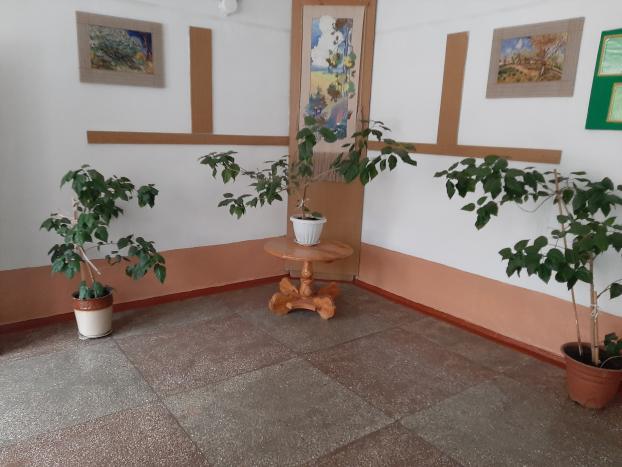 Після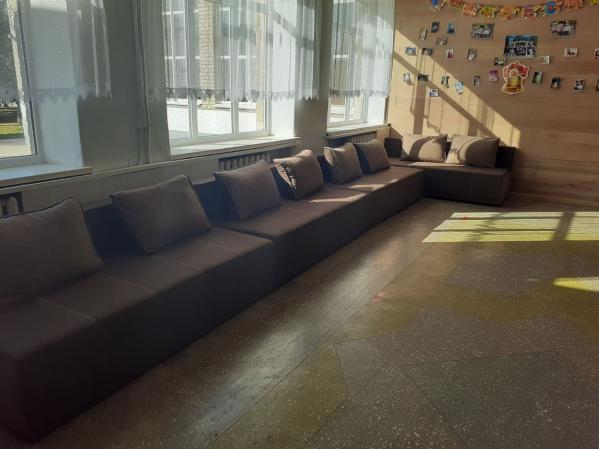 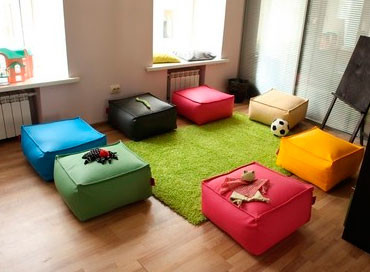 Номер та назва навчального закладуРівненська загальноосвітня школа І-ІІІ ступенів №23 Рівненської міської радиІдентифікаційний номер проєкту2№пор.НайменуваннявитратОдиницявимірю-ванняКіль-кість,од.Вартість заодиницю,грнВсього,грн1.   Крісло - пуф   -  7 шт.  1000грн  7000 грн2. Стелаж для книг  - 1 шт. 2500грн  2500 грн3.  Фліпчарт маркерний стандарт    -  1 шт.2000 грн  2000 грн4.Набір лавочок з дерева в стилі палет -  1 шт.  4500грн  4500 грнУсьогоУсьогоУсьогоУсьогоУсього16000грн